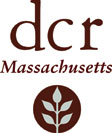 Department of Conservation and RecreationCommonwealth of MassachusettsBureau of Forestry Pre-Harvest Forest ToursSeptember 4th, 2019DCR Foresters will be leading tours of prepared timber sale areas, discussing forest management techniques, providing a view of the trees designated for harvest, and explaining how harvest operations will take place.  A detailed silviculture prescription for each harvesting operation will be provided to attendees.  These tours culminate a public process that included public meetings and a written comment period on each project.     The tours will be conducted rain or shine as indicated below.  Attendees are encouraged to dress for the weather and to wear sturdy shoes.  Walking within these project areas may be difficult due to fallen trees.  For additional information about the tours and DCR forest management on State Forests, Parks, and Reservations, please contact William Hill, Management Forestry Program Supervisor, at 413-545-3891.  September 4th, 2019 3:00 p.m. – 4:00 p.m.  October Mountain State Forest, WashingtonDCR Forester Kristopher Massini will lead a tour of the No Signal Lot a 39-acre planned timber sale of declining Norway spruce plantations.  Meet at the project area located in between the “Anderson Vista” and the intersection of Schermerhorn Road (aka Tower Road or Felton Pond Road) and Lenox Whitney Road in the October Mountain State Forest (see attached map).  From Woodland Road in Lee – Schermerhorn Road (3.1 miles)From Washington Mt Road in Washington – West Branch Road (3.6 miles) From Route 8 in Becket – County Road to Lenox Whitney Road to Schermerhorn Road (7.2miles) Other routes are not suggested due to poor road conditions, please do not follow GPS recommendations which do not use one of the above routes into October Mountain State Forest. September 4th, 2019 4:15 p.m. – 5:15 p.m.  October Mountain State Forest, WashingtonDCR Forester Kristopher Massini will lead a tour of the Washington Mountain Spruce Lot a 14-acre planned timber sale of a declining Norway spruce plantation.  Meet at the intersection of Washington Mountain Road and West Branch Road in the Town of Washington (see attached map); approx. 5.4 miles south of Dalton Division Road in Dalton or 4.5 miles north of Route 8 in Becket.  Participants will then walk approximately 0.5 miles to the timber sale location as a group.  Join us on Twitter @ MassDCR!  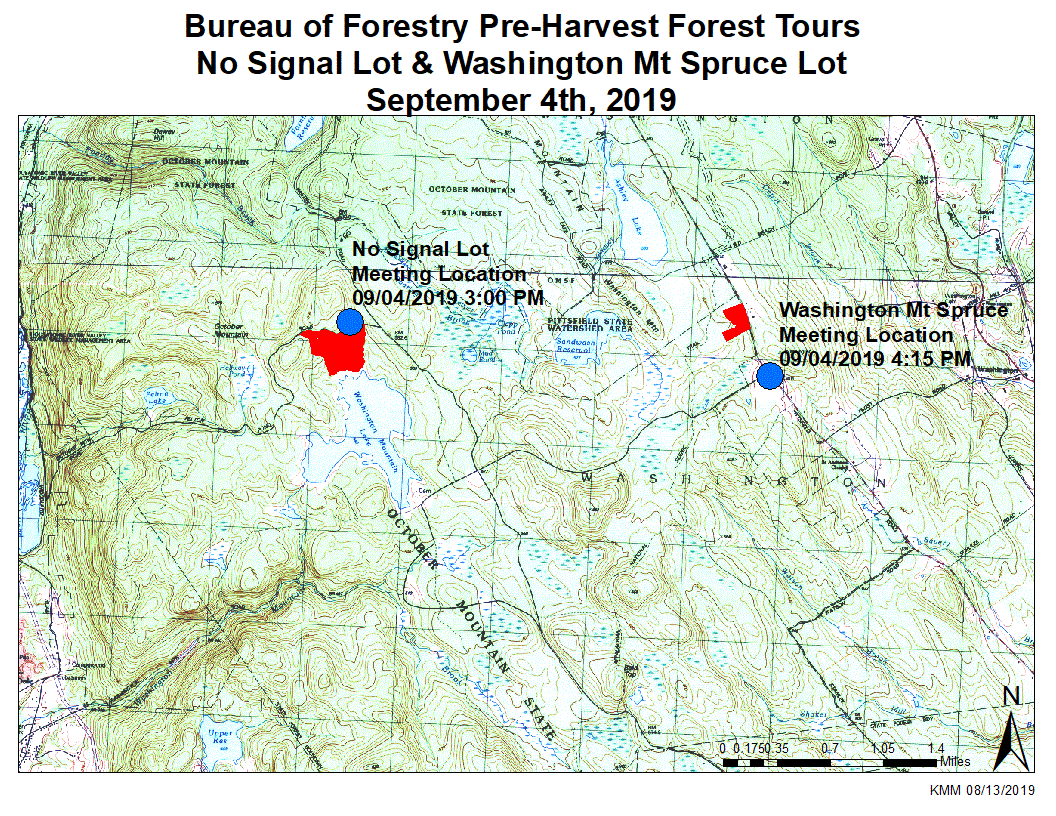 